Правила поведінки під час повітряної тривоги для учнів !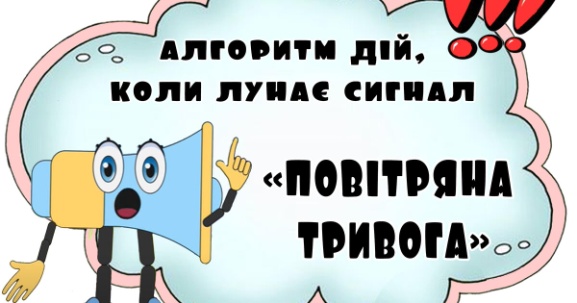 Зберігай спокій! Не панікуй!Уважно слухай вказівки вчителя.Візьми необхідні речі. Шикуйся!Спокійно прямуй з класом до укриття.ПРАВИЛА ПОВЕДІНКИ В УКРИТТІ ! 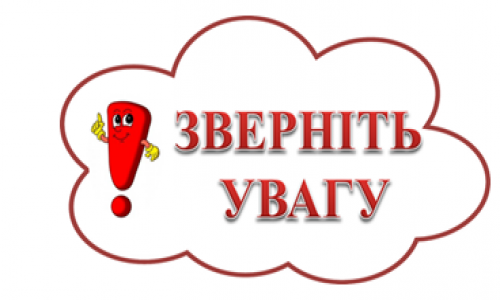 Займи своє місце. Не панікуй! Виконай вказівки вчителя.Дотримуйся порядку.             Не кричи, не сміти та не бігай !Правил багато, на все це зважай. Найголовніше – усіх поважай!